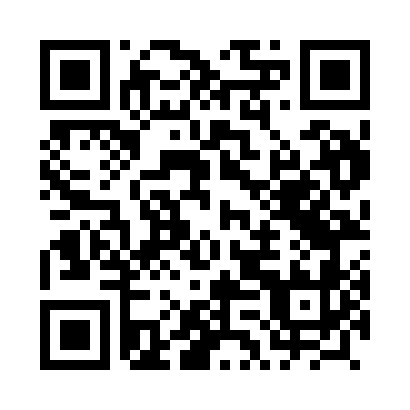 Ramadan times for Recz, PolandMon 11 Mar 2024 - Wed 10 Apr 2024High Latitude Method: Angle Based RulePrayer Calculation Method: Muslim World LeagueAsar Calculation Method: HanafiPrayer times provided by https://www.salahtimes.comDateDayFajrSuhurSunriseDhuhrAsrIftarMaghribIsha11Mon4:254:256:2112:083:585:555:557:4512Tue4:224:226:1912:073:595:575:577:4713Wed4:204:206:1612:074:015:595:597:4914Thu4:174:176:1412:074:026:016:017:5115Fri4:144:146:1212:074:046:036:037:5316Sat4:124:126:0912:064:056:056:057:5517Sun4:094:096:0712:064:076:066:067:5718Mon4:064:066:0412:064:086:086:087:5919Tue4:034:036:0212:054:106:106:108:0120Wed4:014:015:5912:054:116:126:128:0421Thu3:583:585:5712:054:136:146:148:0622Fri3:553:555:5512:054:146:166:168:0823Sat3:523:525:5212:044:156:176:178:1024Sun3:493:495:5012:044:176:196:198:1225Mon3:473:475:4712:044:186:216:218:1426Tue3:443:445:4512:034:206:236:238:1727Wed3:413:415:4312:034:216:256:258:1928Thu3:383:385:4012:034:226:266:268:2129Fri3:353:355:3812:024:246:286:288:2430Sat3:323:325:3512:024:256:306:308:2631Sun4:294:296:331:025:267:327:329:281Mon4:264:266:311:025:287:347:349:312Tue4:234:236:281:015:297:357:359:333Wed4:204:206:261:015:307:377:379:354Thu4:174:176:231:015:327:397:399:385Fri4:134:136:211:005:337:417:419:406Sat4:104:106:191:005:347:437:439:437Sun4:074:076:161:005:367:447:449:468Mon4:044:046:141:005:377:467:469:489Tue4:014:016:1212:595:387:487:489:5110Wed3:573:576:0912:595:397:507:509:53